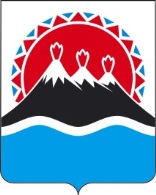 МИНИСТЕРСТВОСОЦИАЛЬНОГО БЛАГОПОЛУЧИЯ И СЕМЕЙНОЙ ПОЛИТИКИ КАМЧАТСКОГО КРАЯ(Министерство социального благополучия)_______________________________________________________________________________ПРИКАЗ[Дата регистрации] № [Номер документа]-п г. Петропавловск-КамчатскийО внесении изменений в приложение к приказу Министерства социального благополучия и семейной политики Камчатского края от 24.03.2022 № 233-п «Об утверждении Порядка организации деятельности оздоровительных лагерей дневного пребывания, созданных на базе организаций социального обслуживания Камчатского края»ПРИКАЗЫВАЮ:1. Внести в приложение к приказу Министерства социального благополучия и семейной политики Камчатского края от 24.03.2022 № 233-п «Об утверждении Порядка организации деятельности оздоровительных лагерей дневного пребывания, созданных на базе организаций социального обслуживания Камчатского края» следующие изменения1) часть 18 дополнить пунктом 9 следующего содержания:«9) дети военнослужащих и сотрудников военнослужащих и сотрудников федеральных органов исполнительной власти и федеральных государственных органов, в которых федеральным законом предусмотрена военная служба, сотрудников органов внутренних дел Российской Федерации, принимающих (принимавших) участие в специальной военной операции на территориях Донецкой Народной Республики, Луганской Народной Республики и Украины, сотрудников уголовно-исполнительной системы Российской Федерации, выполняющих (выполнявших) возложенные на них задачи на указанных территориях в период проведения специальной военной операции.»;2) части 19 после слов «в пунктах 1, 2, 4, 8» дополнить словами « и 9»;3) пункт 6 части 20 дополнить подпунктом «и» следующего содержания:«и) для детей военнослужащих и сотрудников военнослужащих и сотрудников федеральных органов исполнительной власти и федеральных государственных органов, в которых федеральным законом предусмотрена военная служба, сотрудников органов внутренних дел Российской Федерации, принимающих (принимавших) участие в специальной военной операции на территориях Донецкой Народной Республики, Луганской Народной Республики и Украины, сотрудников уголовно-исполнительной системы Российской Федерации, выполняющих (выполнявших) возложенные на них задачи на указанных территориях в период проведения специальной военной операции – справка об участии в специальной военной операции на территориях Донецкой Народной Республики, Луганской Народной Республики и Украины, выданная воинской частью (военным комиссариатом).»;4) приложение 1 к Порядку организации деятельности оздоровительных лагерей дневного пребывания, созданных на базе организаций социального обслуживания Камчатского края изложить в редакции согласно приложению.2. Настоящий приказ вступает в силу после дня его официального опубликования.Приложение к приказу                      Министерства социального благополучия и семейной политики Камчатского края            от [Дата регистрации] № [Номер документа] -пПриложение 1 к Порядку организации и обеспечения деятельности оздоровительных лагерей дневного пребывания, созданных на базе организаций социального обслуживания Камчатского края ЗАЯВЛЕНИЕПрошу зачислить моего ребенка (Ф.И.О., день, месяц, год рождения)___________________________________________________________ ____________________________________________________________________ в оздоровительный лагерь дневного пребывания___________________________                                                                                                                             (наименование лагеря)в оздоровительный/ трудовой (нужное подчеркнуть) отряд в период весенних, летних (на _______ смену), осенних, зимних школьных каникул (нужное подчеркнуть) на бесплатной/платной основе (нужное подчеркнуть)Ознакомлен(а), что предоставление заведомо ложных и (или) недостоверных сведений, а равно умолчание о фактах, влияющих на право получения государственной услуги, является уголовно наказуемым деянием, ответственность за которое предусмотрена статьей 159.2 Уголовного кодекса Российской Федерации, либо правонарушением, ответственность за которое наступает по основаниям, предусмотренным в статье 2.27 Кодекса об административных правонарушениях Российской Федерации __________________________________ (подпись заявителя) Даю свое согласие в соответствии со ст. 9 Федерального закона от 27.07.2006 № 152-ФЗ «О персональных данных» на обработку и использование предоставленных мной персональных данных в целях предоставления мне государственной услуги. __________________________________ (подпись заявителя) Министр социального благополучия и семейной политики Камчатского края[горизонтальный штамп подписи 1]А.С. ФёдороваКатегория ребенка:____________________________________________________________________________________________Руководителю_________________________________(наименование организации социального обслуживания)от ______________________________(фамилия, имя, отчество),проживающего (ей) по месту жительства (пребывания) по адресу: ________________________________________________________________тел. _____________________________